Caféschema  2020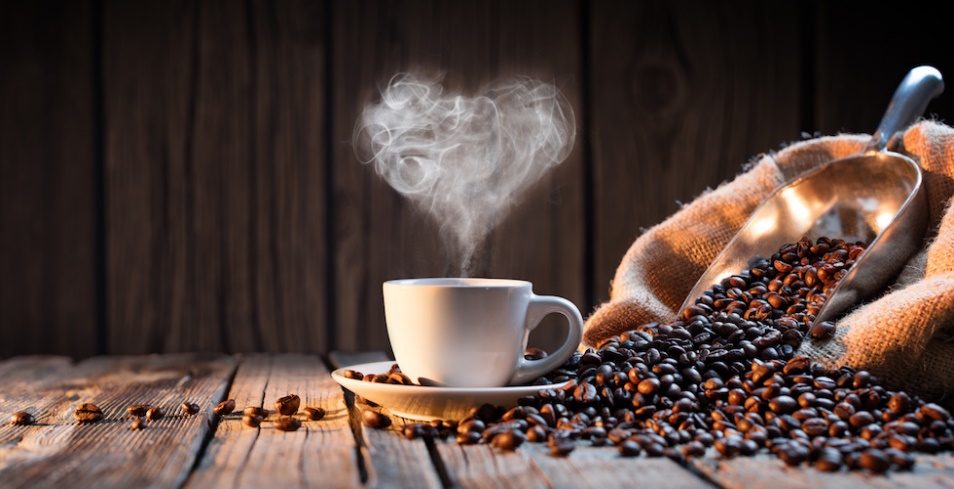 Vecka:                                           Vecka:		    V 17. F07/08	V 33 P04V 18 F06	V.34 F 06V.19 P04 ( P05)	V.35 P06V. 20 P08	V.36 P12V. 21 P06	V. 37 P09V. 22 P09	V. 38 P10V. 23 F09/10	V. 39 P11V. 24 P10	V. 40 F07/08V.25 P11	V. 41 P13V. 26 F11/12	V. 42 F13V. 27 P12	V.43 F11/12Höst och Julmarknaden: Kansli + F09/10Cafet ska vara bemannat Måndag- Torsdag och Söndag.Fredag och Lördag beroende på om vi har matcher (även träningsmatcher)Måndag-Torsdag: Från 17.30- sista träning eller match är avslutad. Lördag och Söndag från kl. 10- sista träning eller match är avslutad.Man bakar till den dagen man står i cafét.Dubbelkolla alltid spelschemat på hemsida!Nyckeln hämtas av kontaktperson/första caféföräldern på måndagen 17.00 hos kanslisten sedan vandrar nyckeln vidare till nästa dags caféföräldrar.Med vänlig hälsning Pernilla 